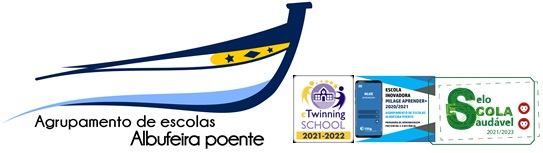 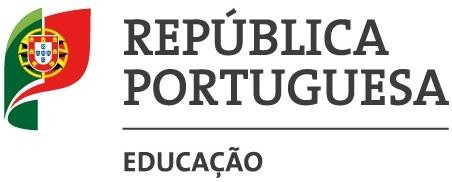 DIREÇÃO GERAL DOS ESTABELECIMENTOS ESCOLARESDireção de Serviços da Região AlgarveAgrupamento Albufeira Poente - Jardim de Infância de Vale Parra, Jardim de Infância de Guia, EB1 nº1 de Albufeira, EB1 de Sesmarias, EB1 de Vale de Parra, Escola Básica da Guia, EB Dom Martim Fernandes, Escola Secundária de Albufeira (sede)AUTORIZAÇÃO PARA REEMBOLSO DE DESPESAS RELATIVAS AVISITA DE ESTUDOEu, ____________________________________________________, Encarregado de Educação do aluno _________________________________________, nº____,da turma _____ do ______º ano, solicito que o reembolso da contribuição no âmbito da ASE da despesa relativa à visita de estudo de ____/____/_____ a ___/___/____, seja feito através de: (Escolher a opção pretendida)           Crédito no cartão de aluno.            Transferência bancária.NIB:Titular: _________________________________________________________Data: ___/___/_____ Assinatura do EE: ______________________________